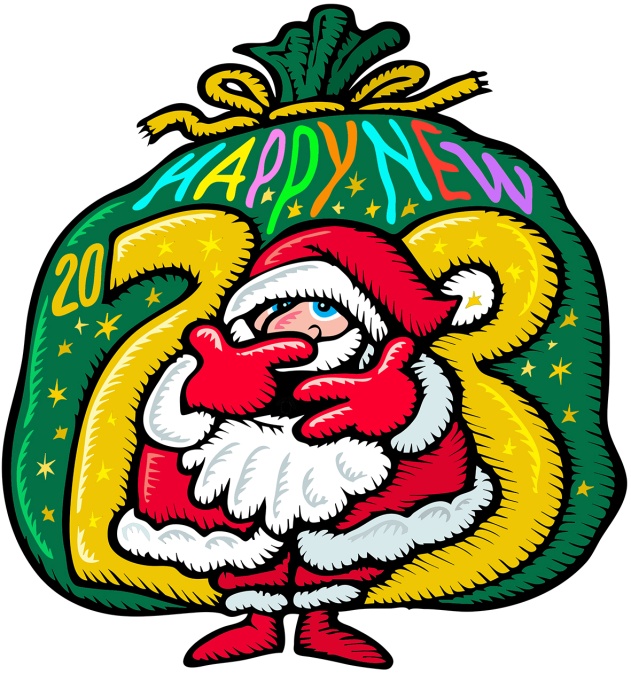 HAPPY NEW 2023!International Exhibition Of New Year's Cartoons - Greeting CardsMax. 23 cartoons, A4 (210x297 mm), JPEG, 300 dpi, RGBDEADLINE: December 10, 2022ADDRESS: dado.kov.novi@gmail.com___________________________________________________________________________ENTRY FORMNameSurnamePseudonymAddressCountrye-mailNumber of worksSignatureTITLE THE ATTACHMENTS:First Name Surname - Pseudonym Country 1 (2, 3...)___________________________________________________________________________ International Cartoon Exhibition - Osor -  Croatia                                                           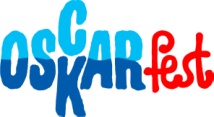 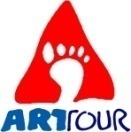 